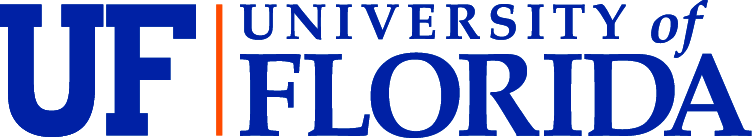 Ph.D. Program Milestones and DeliverablesCourse WorkStatistics Core Foundation Core *Please discuss with the Intro to POP Research course coordinator mentor whether a Writing course is recommended for summer or fall term.College-wide coursework Students are required to register for the following (1 credit hour each).Specialty and supplemental courses (at least 12 hours required)POP Research Seminar Series and Weekend SeminarsStudents are required to register for Seminar each summer semester (PHA 6938, 1 credit hour) and are expected to fully participate until graduation.  There may be instances in which a student will not register for Seminar (discuss with Grad Coordinator), but even in such cases, the student is expected to participate in Seminar until graduation.POP Journal Club Series Students are required to register for Journal Club each summer semester (PHA 7900 Journal Club in Pharmaceutical Research 1 credit hour) and are expected to fully participate until graduation.  There may be instances in which a student will not register for Journal Club (discuss with Grad Program Director), but even in such cases, the student is expected to participate in Journal Club until graduation.Independent Research (should begin in year 1, fall) Note: expected to engage in research activity every term (with exception of Fall year 1) whether or not one is registered for an independent study courseOther DeliverablesPresentations (Ph.D. students must have either given a presentation or have their research accepted for an upcoming presentation at a professional meeting before sitting for the preliminary examination) Manuscripts (Two manuscripts submitted before the written qualifying exam with one as first author and second with no requirement for rank in authorship; before the dissertation defense, at least one manuscript draft based on the research suitable for submission to a peer-reviewed journal.Funding applications for grants or fellowships (at least one application for funding must be submitted before the written qualifying exam or within 2 months of passing the written qualifying exam to permit funding to be available at the time when one passes the oral qualifying exam). Required for consideration for funding for 5th year, if necessary.Leadership and ServiceAwards & HonorsDissertation Student name:Year entered:UFID:Advisor Name:Advisor Name:Advisor Name:Dissertation topic:Dissertation topic:Dissertation topic:CourseNameCreditsScheduled forGradeDate completedPHC 6052Introduction to Biostatistical Methods3Year 1, fallPHC 6053Regression Methods for Health and Life Sciences3Year 1, springPHC 6059Applied Survival Analysis3Year 2, fallCourseNameCreditsScheduled forGradeDate completedPHA 6891Introduction to Pharmacoepidemiology3Year 1, fall APHA 6935Principles of  Pharmacoeconomics1Year 1, fallPHC 6937Public Health Computing3Year 1, fallHSA 6114Intro US Health Care System (required for students with little to no exposure)3Year 1, fall or Year 2, fallPHA 6265Introduction to POP Research*3Year 1, springPHA 5244/PHA 6935Principles of Evidence-Based Practice3Year 1, springPHC 7727 or PET 5936Grant Writing in Population Health (alternative is PET 5936, 3cr, Year 2, spring)2 or 3Year 2, spring or summerPHA 6805Data Analysis and Interpretation3Year 2, fallPHA 6268Pharmacoepidemiology and Patient Safety (Intermediate Pharmacoepidemiology)3Year 2, fallPHA 6717Measurement in POP Research3Year 2, springENC 5319Scholarly Writing for Publication3Year 2, springPHA 7807PHA 6264Advanced Pharmacoepidemiology or Pharmacoeconomics and Health Technology Assessment3Year 3 or 4 (offered every other year)SemesterDate completedYear 1, Fall, Spring, SummerIntro to Graduate Studies Year 1, summerLife Cycle of a DrugCourseNameCreditsScheduled forGradeDate completedSemesterActivity (attended regularly with only excused absences; presented – provide title)Date presentation completedYear 1, fall/springYear 2, fall/springYear3, fall/springYear 4, fall/springYear 5, fall/springYear 6, fall/springWeekend seminars (attend at least 2 in the first 3 years, but must attend a weekend seminar during year 2 of the program)SemesterSession chaired (provide topic area and co-presenter)Date completedYear 1, fall/springYear 2, fall/springYear 3, fall/springYear 4, fall/springYear 5, fall/springYear 6, fall/springTopic, ObjectivesSemesterFacultyCourse # (if applicable)Credits (if applicable)Date objectives completedYr 1, fallYr 1, sprYr 1, sumYr 2, fallYr 2, sprYr 2, sumYr 3, fallYr 3, sprYr 3, sumYr 4, fallYr 4, sprYr 4, sumAdd rows as needed for subsequent termsScheduled forDate CompletedHIPAA/Research Ethics Training (print out certification and provide to HR for filing)
 Year 1, fallManuscript Review (identify faculty to participate in manuscript review)2 reviews must be completed before the preliminary examBefore the preliminary examPreliminary Exam Year 2, end of Spring termCollege Research ShowcaseSubmission for poster presentationSubmission for oral presentationYear 2, springYear 3, springSAS trainingComplete SAS training in preparation for SAS entry exam in Data Analysis & Interpretation.  Students are encouraged to complete SAS certification and the cost for initial certification will be paid by the department if complete in year 1 of the programYear 1, spring and summer termsTitleVenueDate presentedTitleCitationDate acceptedTitleFunding agencyDate submittedFunding decisionTitleOrganizationYearsTitleOrganizationYearsScheduled forDate CompletedVisit each graduate faculty member to learn about her or his research interestsYear 1, fallDiscuss specialization and research interests with as many faculty as possible to help refine research focusBy midpoint of Spring, Year 1Present choice for specialization and preliminary research questions/interests to advisor and discuss next stepsYear 1, springConfirm major advisor and two additional supervisory committee members with Graduate Program Office by completing Supervisory Committee Form. (Note that the supervisory committee must eventually include at least four Graduate Faculty members with one of those serving in the role of External Member.  The External Member need not be identified by the end of the student’s second semester.)  Year 1, spring List faculty members here: Confirm entire  supervisory committee (including External Member) and update Supervisory Committee Form   Major advisor:   Dept faculty member:   Third member:   External member:Year 2, summerCommittee meetings /activities (at least one committee meeting each year required)Approve a final plan of study Review and approve dissertation topic areaDiscuss and schedule written qualifying examGrant Application Submission for Extramural fundingWritten qualifying exam (includes R36-like dissertation question)Dissertation proposal defense (i.e., oral qualifying exam)Dissertation defenseNo later than Year 2, summerNo later than Year 2, summerYear 2, summer or Year 3, fallNo later than Year 3, FallYear 3, fall or springYear 3 or 4Year 4 or 5